Marmara Bölgesi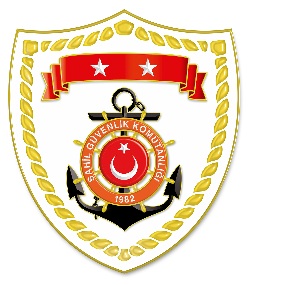 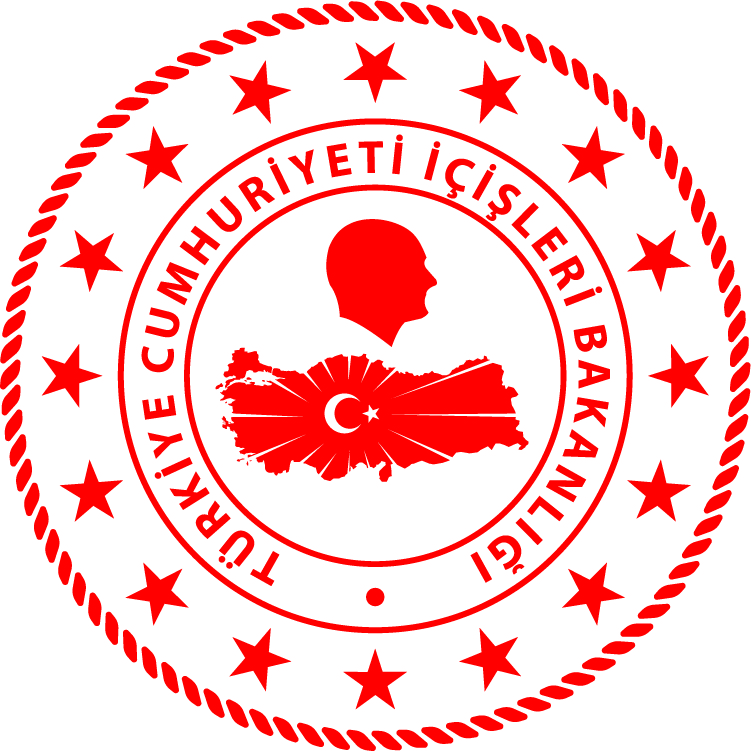 S.NoTARİHTESPİTUYGULANAN İDARİ PARA CEZASI MİKTARI (TL)CEZANIN KESİLDİĞİİL/İLÇE-MEVKİİAÇIKLAMA127 Kasım 2019Yasak sahada trol ile su ürünleri avcılığı yapmak (3 işlem)59.388İSTANBUL/KadıköyToplam 3 işleme 59.388 TL idari para cezası uygulanmıştır.